Vocabulaire The Very hungry caterpillar, partie 4Now : maintenantFat = gros, grosseTo build : construire => he built : il construisitSmall ≠ bigThe house : 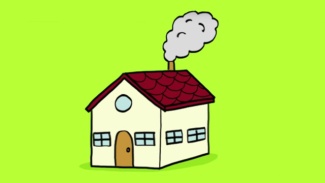 A cocoon : un cocon (enveloppe qui protège certains animaux pendant certaines phases de leur développement)A week : une semaineTo nibble : grignoterA hole : un trouThe beauty : la beauté ; Beautiful : magnifiqueThe butterfly : 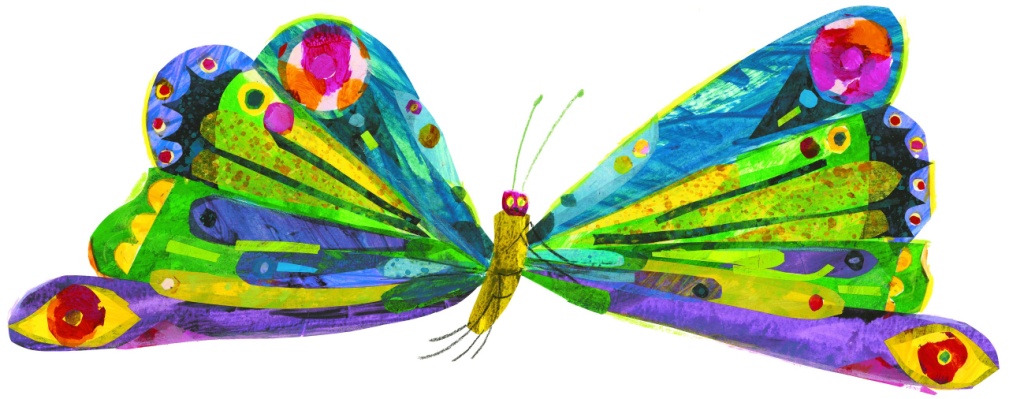 